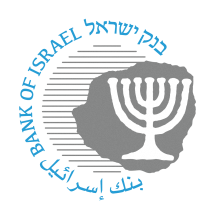 BANK OF ISRAELOffice of the Spokesperson and Economic InformationMarch 14, 2023Press release:The Banking Supervision Department has imposed a civil fine on Bank HapoalimThe Banking Supervision Department has found that Bank Hapoalim held means of control in a material real corporation at a share exceeding that which is permitted under Section 24a of the Banking (Licensing) Law, and imposed on it a civil fine totaling NIS 427,704.To view the abstract of the decision, the details of the violation found, and the considerations behind the decision to impose a civil fine while reducing it, see the abstract of the decision attached. (LINK)